Contract of Cooperation and Code of Ethics 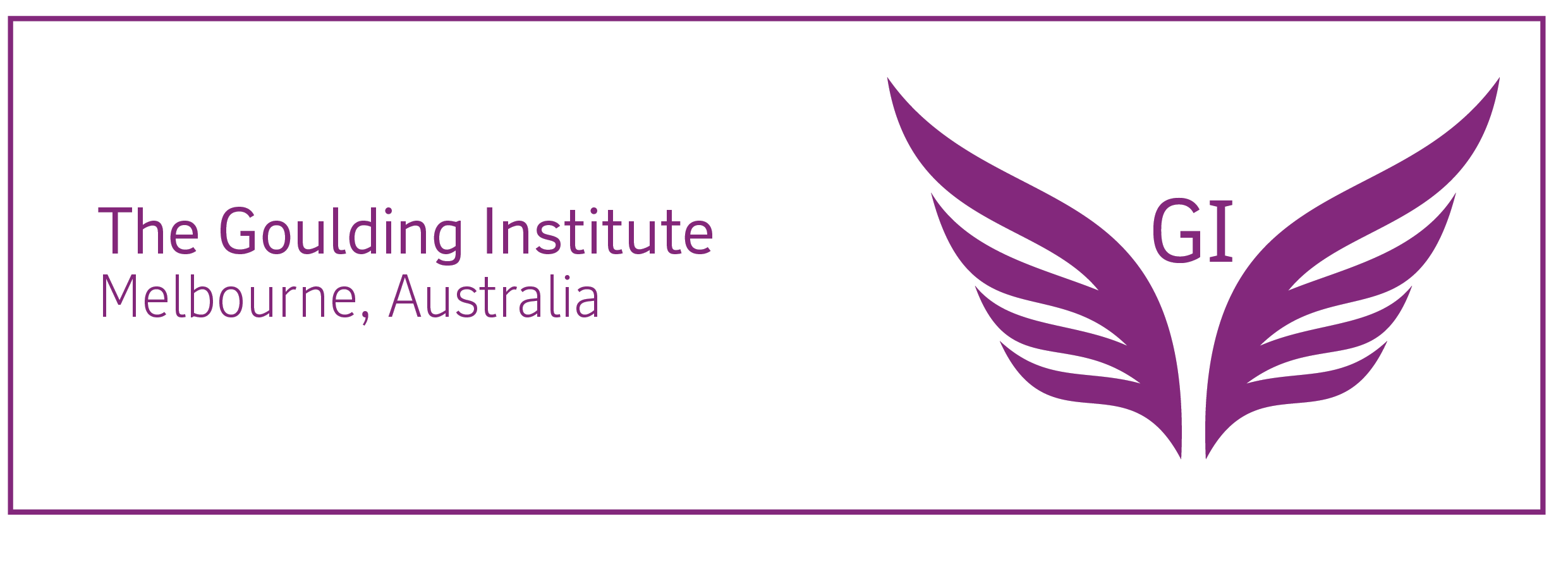 The Goulding SleepTalk Professional will,Take reasonable precaution to respect the confidentiality of all personal information material and resources within the requirements of the law, institutional rules and professional relationships. Ensure appropriate compliance in creating, storing, transferring & disposing of all personal records under their control as per privacy regulation.  Under no circumstances divulge a client’s personal information unless: The client specifically authorises in writing the release of that information; The release of the information is to protect the client or others from harm; The release of that information is required by law. Respect the dignity and independence of their clients at all times. The Goulding SleepTalk Client will ensure,All information and data shared with the SleepTalk® Consultant is true and correct.All information and documents provided by the Goulding SleepTalk Professional is under copy write protection are confidential. (Sharing them without written permission from the Goulding Institute is strictly prohibited. ) The Process requires a minimum of three (3) month commitment, following the instructions and statements exactly as instructed by the Goulding SleepTalk® Professional. If I am happy with the results and benefits from this process that I will gladly give permission for to share my testimonial or feedback with others.Clients names: _______________________________ Date:_____________ Signatures: _____________________________________________________ This form was devised by Nicolas Gerey 2018.  Goulding SleepTalk® Trainer Extraordinaire     v1/2022